Welcome to our Easter Celebrations!We are honored to have this opportunity to extend words of welcome to each of youtoday. Whether you have come from another province, or other parts of Alberta, or fromanother denomination in Edmonton - to say “you are welcome” is our way of letting youknow just how glad we are to have you with us. We want you to feel at home with us andto assure you that you are among friends. THE EASTER SEASON  The Easter Season begins with the celebration of the Easter Vigil and ends 50 days later on Pentecost Sunday. The fifty days from Easter Sunday to Pentecost are celebrated in joyful exultation as one Feast day, or as one “great Sunday.” This season, above all others, is a time to sing “Alleluia!”  Through our communal celebration of our God, especially through the weekly celebration of the Eucharist where we are renewed in the covenant of Love, may Jesus be alive and well in our parishes and in each of us!Sunday of the Resurrection of the Lord Sunday, April 1, 2018 “I have seen the Lord” Easter Sunday of the Resurrection of the LordSunday, April 1, 2018“I have seen the Lord” In raising Jesus from the dead, God has transformed us into an Easter people. The Resurrection is the cornerstone of our faith, the wellspring of our hope and our gateway into new life. This is indeed a season for rejoicing. “They have taken away my Lord, and I do not know where they have laid him.” Jesus is no longer confined to a particular time and place in history, but having burst the bonds of death, is now present in every time and place. However, he needs our help. Let us demonstrate the transformative love of the Cross and the hope of resurrection by living our lives with boldness and fidelity.  “Christ has no body now but yours, No hands, no feet on earth, but yours, Yours are the eyes with which he looks with Compassion on the world, Yours are the feet with which he walks to do good works, And yours are the hands with which he blesses all the world.” (Prayer from St. Teresa of Avila) Risen Jesus, may we your Easter people, let the light of your resurrection shine through us. Alleluia!"The Knights of Columbus wishes to thank all who contributed to the Food Bank drive held on the  March. 24th/25th weekend. Your generosity enabled us to deliver 200 lbs. of food to the Leduc and District  Foodbank!Divine Mercy Sunday April 8th at 2:00 pm Chaplet of Divine Mercy/Exposition of The Blessed Sacrament Sun., April 8th at  2:00 pm. Prayed on ordinary rosary beads, The Chaplet of The Divine Mercy is an intercessory prayer that extends the offering of the Eucharist, so it is especially appropriate to use it after having received Holy Communion at Holy Mass. It may be said at any time, but our Lord specifically told St. Faustina to recite it during the nine days before the Feast of Mercy (the first Sunday after Easter). He then added: “By this Novena, (of Chaplets) I will grant every possible grace to souls.”MARRIAGE Please contact Fr. Arlan at least 6 months prior to your wedding date.  A prerequisite is the Marriage Preparation Course or Engaged Encounter.BAPTISM PREPARATIONParents who are asking for Baptism for their child in the Parish Community of St. Vital are required to attend a one evening preparation course.  The object of this evening is to help parents appreciate the gift they are asking for their child and to be reminded of the responsibilities towards God, Church-community and their childThe next preparation course will be held on Monday, May 14th at 7:00 p.m. in the meeting room.  If you have any questions or require further information, please contact the parish office.Want to Become Catholic? Are you interested in learning about the Catholic Faith and becoming a Catholic? The RCIA program is for you. Classes run weekly from October to May for both children and adults.  Registration is now open. Please submit your registrations and contact Michelle at the office for more information. 780-929-8541 ext 3.Reconciliation and First Communion! Children in Grade 2 and older receive formation and the sacraments in the parish. The program of formation registration opens in July online, with a parent information night in September and classes run from October to May. See the website for more details or contact Michelle at the office for more information. 780-929-8541 ext 3.Confirmation! Children in Grade 6 and older receive formation and the sacraments in the parish. The program of formation registration opens in November at the parent information night and classes run from December to May. See the website for more details or contact Michelle at the office for more information. 780-929-8541 ext 3.UPCOMING MASSES FOR THE SACRAMENTS OF FIRST COMMUNION & CONFIRMATION Saturday, May 5, 41 children will celebrate the Sacrament of Confirmation Saturday, May 26, 69 children will receive their First Holy Communion Are you seeking a closer relationship with Jesus in the company of friends?  The Edmonton Archdiocesan Cursillo Movement offers a unique method through which one’s faith may be nurtured, lived and shared with other Christians. The Women’s Weekend is scheduled for May 3-6, 2018 and the Men’s Weekend is being held on May 10-13, 2018.  To register or obtain more information about the Cursillo Movement please contact Dave Kornder at kornder@telusplanet.net or Rebecca Krotetch at rbkroetch@gmail.com or Christine Smits at 780-909-6976.SUMMER CAMPS:   Registration is open online for Camp Encounter and Our Lady of Victory Camp. Programs are  available for campers and youth aged 8-14 with leadership opportunities for youth aged 14-18.  Register at www.olvc.ab.ca or www.campencounter.com“THANK YOU” TO ALL MINISTRIES  OVER HOLY WEEKPreparing for the many services and Masses over Holy Week requires the hard work, time and dedication of many people. We wish to thank all those individuals involved in hospitality, greeting, ushering, music, proclaiming, serving communion, adult and junior servers, setting up and cleaning up, openers and closers, decorating … you are each a gift to our faith community.    God Bless You!!-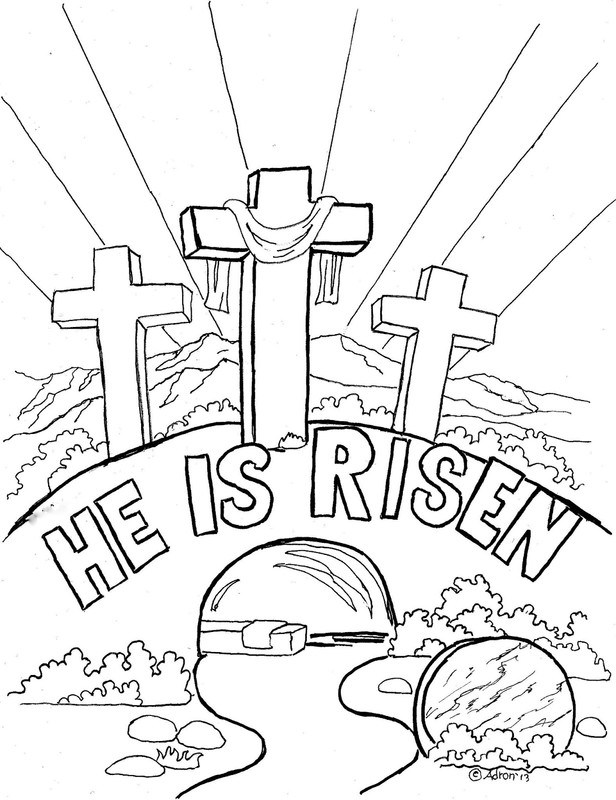 